共享仪器平台Zeiss LSM780激光共聚焦显微镜操作培训生物医学测试中心共享仪器平台将于2020年7月16日9:30-11:30举行Zeiss LSM780激光共聚焦显微镜的线上培训。激光扫描共聚焦显微镜是在传统荧光显微镜成像的基础上采用激光作为光源，通过使用激光扫描装置和共轭聚焦装置，利用计算机对所观察的对象进行数字图像处理的现代化光学显微镜。它能以极高的分辨率采集细胞或组织内部的荧光标记图像、观察细胞或组织内部的微细结构和形态学变化、在亚细胞水平观察胞内重要离子浓度或 pH 的变化、结合电生理技术观察和记录细胞的生理活动。使用激光扫描共聚焦显微镜，还可以对观察样品进行断层扫描和成像、重构和分析细胞的三维空间结构。培训仪器：Zeiss LSM780倒置激光共聚焦显微镜仪器放置地点：清华大学生物技术馆2104培训内容：Zeiss LSM780倒置激光共聚焦显微镜硬件组成、开关机、基本原理、图像采集及参数设置、三维层扫、大图拼接、时间序列、多点扫描等。培训时间：2020年7月16日（周四）9:30-11:30联系电话：010-62798144  李老师报名方式：使用链接：http://gxyqtsinghua.mikecrm.com/HjV3N7F或扫描二维码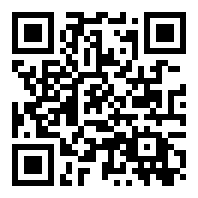 注：报名成功后我们会通过邮箱发送“腾讯会议”的加入方式，请提前在电脑或者手机上安装“腾讯会议”客户端。共享仪器平台                                            生物医学测试中心